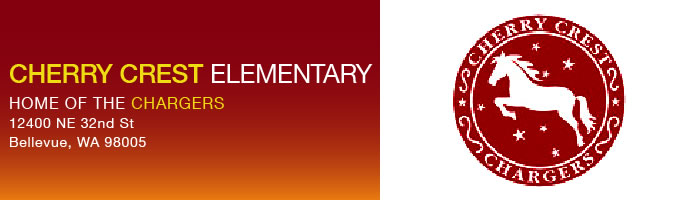 Office UseDonor Name (Please list exactly as you wish for it to be printed in the catalog)Donor Name (Please list exactly as you wish for it to be printed in the catalog)Donor Name (Please list exactly as you wish for it to be printed in the catalog)Item NumberDonor AddressDonor AddressDonor AddressNotes:Contact Name  (if different from donor name)Contact Name  (if different from donor name)Contact Name  (if different from donor name)Donations to Cherry Crest Elementary are tax-deductible to extent allowed by law.Federal Tax ID #91-1239797PhonePhonePhoneDonations to Cherry Crest Elementary are tax-deductible to extent allowed by law.Federal Tax ID #91-1239797EmailEmailEmailDonations to Cherry Crest Elementary are tax-deductible to extent allowed by law.Federal Tax ID #91-1239797 ITEM DONATION ITEM DONATION ITEM DONATION ITEM DONATION ITEM DONATION ITEM DONATION ITEM DONATION ITEM DONATION ITEM DONATIONName of ItemName of ItemMarket Value of ItemMarket Value of ItemDetailed DescriptionDetailed DescriptionPlease be as detailed as possible Please be as detailed as possible Please be as detailed as possible Please be as detailed as possible Please be as detailed as possible Please be as detailed as possible Please be as detailed as possible ITEM/CERTIFICATEITEM/CERTIFICATEITEM/CERTIFICATEITEM/CERTIFICATEITEM/CERTIFICATEITEM/CERTIFICATEITEM/CERTIFICATEITEM/CERTIFICATEITEM/CERTIFICATEPlease check one:Please check one:Please check one:Please check one:Please check one:Please check one:Please check one:Please check one:Please check one:Included with this formIncluded with this formIncluded with this formIncluded with this formIncluded with this formIncluded with this formIncluded with this formIncluded with this formWill be deliveredWill be deliveredWill be deliveredWill be deliveredDate – Date – Date – Date – Needs to be picked upNeeds to be picked upNeeds to be picked upNeeds to be picked upDateDateDateDateExpiration Date or Restrictions, if any (expiration default is one year from date of auction)N/A Expiration Date or Restrictions, if any (expiration default is one year from date of auction)N/A Expiration Date or Restrictions, if any (expiration default is one year from date of auction)N/A Expiration Date or Restrictions, if any (expiration default is one year from date of auction)N/A Expiration Date or Restrictions, if any (expiration default is one year from date of auction)N/A Expiration Date or Restrictions, if any (expiration default is one year from date of auction)N/A Expiration Date or Restrictions, if any (expiration default is one year from date of auction)N/A Expiration Date or Restrictions, if any (expiration default is one year from date of auction)N/A Expiration Date or Restrictions, if any (expiration default is one year from date of auction)N/A Donor SignatureDonor SignatureDonor SignatureDonor SignatureDonor SignatureDonor SignatureDonor SignatureDate Date Print Name Print Name Print Name Print Name Print Name Print Name Print Name 